附件4第六章 第二节 薄层色谱法基础学习情境（单元/模块）教学设计 设计首页                                                                  第 3    单元/模块薄层色谱法学习情境（单元/模块）教学设计设计活页 （不够可以增加页）                                        第 3   单元/模块  第   1 页所属课程药物检验技术Ⅱ（药物分析）药物检验技术Ⅱ（药物分析）药物检验技术Ⅱ（药物分析）药物检验技术Ⅱ（药物分析）学分0.1学时2单元或模块编号003名称第六章 第二节 薄层色谱法第六章 第二节 薄层色谱法第六章 第二节 薄层色谱法第六章 第二节 薄层色谱法第六章 第二节 薄层色谱法上课周次/时间第4周第4周第4周第4周第4周第4周第4周第4周上课班级/小组20药学1-4班20药学1-4班20药学1-4班20药学1-4班20药学1-4班20药学1-4班20药学1-4班20药学1-4班上课地点博雅楼A栋博雅楼A栋博雅楼A栋博雅楼A栋博雅楼A栋博雅楼A栋博雅楼A栋博雅楼A栋教学目标要求与内容要点1.对应本学习情境（单元/模块）的预期学习成果（SOC）描述：2.本学习情境（单元/模块）的相应知识、技能、素养的要点描述：（1）能够说出薄层色谱法概念、基本原理、在药物中的应用；（2）能够利用公式计算比移值；（3）能够完成薄层板的操作程序和注意事项。3.本学习情境（单元/模块）融入思政元素要点描述。（1）能够正确处理展开剂，具备环保精神；（2）专注听课，独立完成测试，以严谨、认真的态度对待学习；（3）具备“知标准、懂标准”依法检验的基本素养；（4）认真完成课后作业，达到温故而知新的学习目的。1.对应本学习情境（单元/模块）的预期学习成果（SOC）描述：2.本学习情境（单元/模块）的相应知识、技能、素养的要点描述：（1）能够说出薄层色谱法概念、基本原理、在药物中的应用；（2）能够利用公式计算比移值；（3）能够完成薄层板的操作程序和注意事项。3.本学习情境（单元/模块）融入思政元素要点描述。（1）能够正确处理展开剂，具备环保精神；（2）专注听课，独立完成测试，以严谨、认真的态度对待学习；（3）具备“知标准、懂标准”依法检验的基本素养；（4）认真完成课后作业，达到温故而知新的学习目的。1.对应本学习情境（单元/模块）的预期学习成果（SOC）描述：2.本学习情境（单元/模块）的相应知识、技能、素养的要点描述：（1）能够说出薄层色谱法概念、基本原理、在药物中的应用；（2）能够利用公式计算比移值；（3）能够完成薄层板的操作程序和注意事项。3.本学习情境（单元/模块）融入思政元素要点描述。（1）能够正确处理展开剂，具备环保精神；（2）专注听课，独立完成测试，以严谨、认真的态度对待学习；（3）具备“知标准、懂标准”依法检验的基本素养；（4）认真完成课后作业，达到温故而知新的学习目的。1.对应本学习情境（单元/模块）的预期学习成果（SOC）描述：2.本学习情境（单元/模块）的相应知识、技能、素养的要点描述：（1）能够说出薄层色谱法概念、基本原理、在药物中的应用；（2）能够利用公式计算比移值；（3）能够完成薄层板的操作程序和注意事项。3.本学习情境（单元/模块）融入思政元素要点描述。（1）能够正确处理展开剂，具备环保精神；（2）专注听课，独立完成测试，以严谨、认真的态度对待学习；（3）具备“知标准、懂标准”依法检验的基本素养；（4）认真完成课后作业，达到温故而知新的学习目的。1.对应本学习情境（单元/模块）的预期学习成果（SOC）描述：2.本学习情境（单元/模块）的相应知识、技能、素养的要点描述：（1）能够说出薄层色谱法概念、基本原理、在药物中的应用；（2）能够利用公式计算比移值；（3）能够完成薄层板的操作程序和注意事项。3.本学习情境（单元/模块）融入思政元素要点描述。（1）能够正确处理展开剂，具备环保精神；（2）专注听课，独立完成测试，以严谨、认真的态度对待学习；（3）具备“知标准、懂标准”依法检验的基本素养；（4）认真完成课后作业，达到温故而知新的学习目的。1.对应本学习情境（单元/模块）的预期学习成果（SOC）描述：2.本学习情境（单元/模块）的相应知识、技能、素养的要点描述：（1）能够说出薄层色谱法概念、基本原理、在药物中的应用；（2）能够利用公式计算比移值；（3）能够完成薄层板的操作程序和注意事项。3.本学习情境（单元/模块）融入思政元素要点描述。（1）能够正确处理展开剂，具备环保精神；（2）专注听课，独立完成测试，以严谨、认真的态度对待学习；（3）具备“知标准、懂标准”依法检验的基本素养；（4）认真完成课后作业，达到温故而知新的学习目的。1.对应本学习情境（单元/模块）的预期学习成果（SOC）描述：2.本学习情境（单元/模块）的相应知识、技能、素养的要点描述：（1）能够说出薄层色谱法概念、基本原理、在药物中的应用；（2）能够利用公式计算比移值；（3）能够完成薄层板的操作程序和注意事项。3.本学习情境（单元/模块）融入思政元素要点描述。（1）能够正确处理展开剂，具备环保精神；（2）专注听课，独立完成测试，以严谨、认真的态度对待学习；（3）具备“知标准、懂标准”依法检验的基本素养；（4）认真完成课后作业，达到温故而知新的学习目的。1.对应本学习情境（单元/模块）的预期学习成果（SOC）描述：2.本学习情境（单元/模块）的相应知识、技能、素养的要点描述：（1）能够说出薄层色谱法概念、基本原理、在药物中的应用；（2）能够利用公式计算比移值；（3）能够完成薄层板的操作程序和注意事项。3.本学习情境（单元/模块）融入思政元素要点描述。（1）能够正确处理展开剂，具备环保精神；（2）专注听课，独立完成测试，以严谨、认真的态度对待学习；（3）具备“知标准、懂标准”依法检验的基本素养；（4）认真完成课后作业，达到温故而知新的学习目的。重点难点问题与解决措施重点比移值的计算、薄层色谱操作程序、色谱定性法难点：比移值的计算解决方案通过实例分析讲解分析，在教学过程中以雨课堂学习平台随堂练习，让学生边学边练，在课后在得实学习平台发布练习题让学生巩固学习加深理解。重点比移值的计算、薄层色谱操作程序、色谱定性法难点：比移值的计算解决方案通过实例分析讲解分析，在教学过程中以雨课堂学习平台随堂练习，让学生边学边练，在课后在得实学习平台发布练习题让学生巩固学习加深理解。重点比移值的计算、薄层色谱操作程序、色谱定性法难点：比移值的计算解决方案通过实例分析讲解分析，在教学过程中以雨课堂学习平台随堂练习，让学生边学边练，在课后在得实学习平台发布练习题让学生巩固学习加深理解。重点比移值的计算、薄层色谱操作程序、色谱定性法难点：比移值的计算解决方案通过实例分析讲解分析，在教学过程中以雨课堂学习平台随堂练习，让学生边学边练，在课后在得实学习平台发布练习题让学生巩固学习加深理解。重点比移值的计算、薄层色谱操作程序、色谱定性法难点：比移值的计算解决方案通过实例分析讲解分析，在教学过程中以雨课堂学习平台随堂练习，让学生边学边练，在课后在得实学习平台发布练习题让学生巩固学习加深理解。重点比移值的计算、薄层色谱操作程序、色谱定性法难点：比移值的计算解决方案通过实例分析讲解分析，在教学过程中以雨课堂学习平台随堂练习，让学生边学边练，在课后在得实学习平台发布练习题让学生巩固学习加深理解。重点比移值的计算、薄层色谱操作程序、色谱定性法难点：比移值的计算解决方案通过实例分析讲解分析，在教学过程中以雨课堂学习平台随堂练习，让学生边学边练，在课后在得实学习平台发布练习题让学生巩固学习加深理解。重点比移值的计算、薄层色谱操作程序、色谱定性法难点：比移值的计算解决方案通过实例分析讲解分析，在教学过程中以雨课堂学习平台随堂练习，让学生边学边练，在课后在得实学习平台发布练习题让学生巩固学习加深理解。教学情境与条件要求线下多媒体教学课件；辅以线上腾讯会议直播；雨课堂在线测试得实学习平台课后练习和测试线下多媒体教学课件；辅以线上腾讯会议直播；雨课堂在线测试得实学习平台课后练习和测试线下多媒体教学课件；辅以线上腾讯会议直播；雨课堂在线测试得实学习平台课后练习和测试线下多媒体教学课件；辅以线上腾讯会议直播；雨课堂在线测试得实学习平台课后练习和测试线下多媒体教学课件；辅以线上腾讯会议直播；雨课堂在线测试得实学习平台课后练习和测试线下多媒体教学课件；辅以线上腾讯会议直播；雨课堂在线测试得实学习平台课后练习和测试线下多媒体教学课件；辅以线上腾讯会议直播；雨课堂在线测试得实学习平台课后练习和测试线下多媒体教学课件；辅以线上腾讯会议直播；雨课堂在线测试得实学习平台课后练习和测试参考资料与数字化资源1.精品课程配套教学《药物检验技术》，李荣主编，上海浦江教育出版社2.《中华人民共和国药典》国家药典委员会主编，2020年，中国医药科技出版社3.国家食品药品监督管理局 http://www.sfda.gov.cn/WS01/CL0001/    4.中国大学MOOC(慕课)_国家精品课程在线学习平台1.精品课程配套教学《药物检验技术》，李荣主编，上海浦江教育出版社2.《中华人民共和国药典》国家药典委员会主编，2020年，中国医药科技出版社3.国家食品药品监督管理局 http://www.sfda.gov.cn/WS01/CL0001/    4.中国大学MOOC(慕课)_国家精品课程在线学习平台1.精品课程配套教学《药物检验技术》，李荣主编，上海浦江教育出版社2.《中华人民共和国药典》国家药典委员会主编，2020年，中国医药科技出版社3.国家食品药品监督管理局 http://www.sfda.gov.cn/WS01/CL0001/    4.中国大学MOOC(慕课)_国家精品课程在线学习平台1.精品课程配套教学《药物检验技术》，李荣主编，上海浦江教育出版社2.《中华人民共和国药典》国家药典委员会主编，2020年，中国医药科技出版社3.国家食品药品监督管理局 http://www.sfda.gov.cn/WS01/CL0001/    4.中国大学MOOC(慕课)_国家精品课程在线学习平台1.精品课程配套教学《药物检验技术》，李荣主编，上海浦江教育出版社2.《中华人民共和国药典》国家药典委员会主编，2020年，中国医药科技出版社3.国家食品药品监督管理局 http://www.sfda.gov.cn/WS01/CL0001/    4.中国大学MOOC(慕课)_国家精品课程在线学习平台1.精品课程配套教学《药物检验技术》，李荣主编，上海浦江教育出版社2.《中华人民共和国药典》国家药典委员会主编，2020年，中国医药科技出版社3.国家食品药品监督管理局 http://www.sfda.gov.cn/WS01/CL0001/    4.中国大学MOOC(慕课)_国家精品课程在线学习平台1.精品课程配套教学《药物检验技术》，李荣主编，上海浦江教育出版社2.《中华人民共和国药典》国家药典委员会主编，2020年，中国医药科技出版社3.国家食品药品监督管理局 http://www.sfda.gov.cn/WS01/CL0001/    4.中国大学MOOC(慕课)_国家精品课程在线学习平台1.精品课程配套教学《药物检验技术》，李荣主编，上海浦江教育出版社2.《中华人民共和国药典》国家药典委员会主编，2020年，中国医药科技出版社3.国家食品药品监督管理局 http://www.sfda.gov.cn/WS01/CL0001/    4.中国大学MOOC(慕课)_国家精品课程在线学习平台步骤教学内容教学内容教学内容融入的思政元素融入的思政元素方法手段学生活动学生活动时间分配1组织学生完成雨课堂签到课堂回顾：色谱的作用、色谱根据操作形式可以分为平面色谱和柱色谱组织学生完成雨课堂签到课堂回顾：色谱的作用、色谱根据操作形式可以分为平面色谱和柱色谱组织学生完成雨课堂签到课堂回顾：色谱的作用、色谱根据操作形式可以分为平面色谱和柱色谱复习过去所学知识，打好坚实基础，提问方式加强学生口头表达能力复习过去所学知识，打好坚实基础，提问方式加强学生口头表达能力课堂提问踊跃回答问题踊跃回答问题10分钟2薄层色谱法的基本原理比移值的计算吸附剂和展开剂的选择薄层色谱法的基本原理比移值的计算吸附剂和展开剂的选择薄层色谱法的基本原理比移值的计算吸附剂和展开剂的选择无无讲解、实例计算、图片听讲，课堂练习：比移值的计算听讲，课堂练习：比移值的计算18分钟3课堂测试：5道客观题，以雨课堂发布，随堂测试，检验学习效果。课堂测试：5道客观题，以雨课堂发布，随堂测试，检验学习效果。课堂测试：5道客观题，以雨课堂发布，随堂测试，检验学习效果。学生认真做题，独立完成，不要交头接耳学生认真做题，独立完成，不要交头接耳雨课堂测试做练习，测试结束后听老师讲解做练习，测试结束后听老师讲解5分钟4介绍薄层色谱所使用的仪器和材料常用的固定相点样器展开容器显色和检视装置介绍薄层色谱所使用的仪器和材料常用的固定相点样器展开容器显色和检视装置介绍薄层色谱所使用的仪器和材料常用的固定相点样器展开容器显色和检视装置所用仪器、设备、材料均符合药典规定，培养学生懂标准、按标准规范检验所用仪器、设备、材料均符合药典规定，培养学生懂标准、按标准规范检验以图片、结合PPT和板书形式讲解结合教材、标准听讲结合教材、标准听讲18分钟5操作方法制板点样展开显色以上各步骤所注意的事项操作方法制板点样展开显色以上各步骤所注意的事项操作方法制板点样展开显色以上各步骤所注意的事项在薄层色谱法 中应用了较多的有机溶剂，要注意在使用过程中环保，做好自我防护，具有环保精神在薄层色谱法 中应用了较多的有机溶剂，要注意在使用过程中环保，做好自我防护，具有环保精神视频板书讲解听讲听讲18分钟6课堂测试：5道客观题，以雨课堂发布，随堂测试，检验学习效果课堂测试：5道客观题，以雨课堂发布，随堂测试，检验学习效果课堂测试：5道客观题，以雨课堂发布，随堂测试，检验学习效果学生认真做题，独立完成，不要交头接耳学生认真做题，独立完成，不要交头接耳雨课堂测试做练习，测试结束后听老师讲解做练习，测试结束后听老师讲解5分钟7总结本节课的重难点知识，在得实学习平台上布置作业总结本节课的重难点知识，在得实学习平台上布置作业总结本节课的重难点知识，在得实学习平台上布置作业学生独立完成，达到温故而知新的学习目的学生独立完成，达到温故而知新的学习目的得实学习平台完成作业，查缺补漏知识点完成作业，查缺补漏知识点6分钟教与学诊断与改进措施教与学诊断与改进措施    1.学生预期学习成果（SOC）的达成评价   能够掌握薄层色谱基本概念和基本原理，注重环保和做好防护。    2.教与学的效果的评价   课堂测试应达到60%以上的正确率    3.改进措施   通过学生在平台上的表现，对学生易错的知识点进行更详细的解说    1.学生预期学习成果（SOC）的达成评价   能够掌握薄层色谱基本概念和基本原理，注重环保和做好防护。    2.教与学的效果的评价   课堂测试应达到60%以上的正确率    3.改进措施   通过学生在平台上的表现，对学生易错的知识点进行更详细的解说    1.学生预期学习成果（SOC）的达成评价   能够掌握薄层色谱基本概念和基本原理，注重环保和做好防护。    2.教与学的效果的评价   课堂测试应达到60%以上的正确率    3.改进措施   通过学生在平台上的表现，对学生易错的知识点进行更详细的解说    1.学生预期学习成果（SOC）的达成评价   能够掌握薄层色谱基本概念和基本原理，注重环保和做好防护。    2.教与学的效果的评价   课堂测试应达到60%以上的正确率    3.改进措施   通过学生在平台上的表现，对学生易错的知识点进行更详细的解说    1.学生预期学习成果（SOC）的达成评价   能够掌握薄层色谱基本概念和基本原理，注重环保和做好防护。    2.教与学的效果的评价   课堂测试应达到60%以上的正确率    3.改进措施   通过学生在平台上的表现，对学生易错的知识点进行更详细的解说    1.学生预期学习成果（SOC）的达成评价   能够掌握薄层色谱基本概念和基本原理，注重环保和做好防护。    2.教与学的效果的评价   课堂测试应达到60%以上的正确率    3.改进措施   通过学生在平台上的表现，对学生易错的知识点进行更详细的解说    1.学生预期学习成果（SOC）的达成评价   能够掌握薄层色谱基本概念和基本原理，注重环保和做好防护。    2.教与学的效果的评价   课堂测试应达到60%以上的正确率    3.改进措施   通过学生在平台上的表现，对学生易错的知识点进行更详细的解说    1.学生预期学习成果（SOC）的达成评价   能够掌握薄层色谱基本概念和基本原理，注重环保和做好防护。    2.教与学的效果的评价   课堂测试应达到60%以上的正确率    3.改进措施   通过学生在平台上的表现，对学生易错的知识点进行更详细的解说署名/日期署名/日期教师签名及日期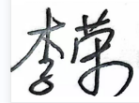 2022年2月282022年2月28检查者签名及日期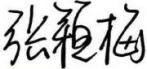 2022年2月282022年2月28